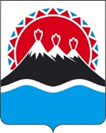 ЗАКОНОДАТЕЛЬНОЕ СОБРАНИЕ КАМЧАТСКОГО КРАЯТРЕТЬЕГО СОЗЫВАП О С Т А Н О В Л Е Н И ЕПроект постановления Законодательного Собрания Камчатского края внесен депутатом Законодательного СобранияКамчатского края Б.Н. Чуевым____________№__________________________________        г. Петропавловск-КамчатскийРассмотрев проект закона Камчатского края "О внесении изменения в статью 24 Закона Камчатского края "Об организации проведения капитального ремонта общего имущества в многоквартирных домах в Камчатском крае", внесенный депутатом Законодательного Собрания Камчатского края Чуевым Б.Н., в порядке законодательной инициативы, Законодательное Собрание Камчатского края ПОСТАНОВЛЯЕТ:1. Принять Закон Камчатского края "О внесении изменения в статью 24 Закона Камчатского края "Об организации проведения капитального ремонта общего имущества в многоквартирных домах в Камчатском крае".2. Направить настоящий Закон Губернатору Камчатского края для обнародования.Председатель Законодательного Собрания Камчатского края							       В.Ф. Раенко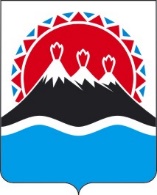 Закон Камчатского краяО внесении изменения в статью 24 Закона Камчатского края "Об организации проведения капитального ремонта общего имущества в многоквартирных домах в Камчатском крае"Принят Законодательным Собранием Камчатского края"_____" ____________ 2020 годаСтатья 1Внести в пункт 5 части 2 статьи 24 Закона Камчатского края 
от 02.12.2013 № 359 "Об организации проведения капитального ремонта общего имущества в многоквартирных домах в Камчатском крае" (с изменениями от 12.02.2014 № 394, от 01.04.2014 № 413, от 30.05.2014            № 460, от 01.07.2014 № 471, от 06.11.2014 № 545, от 30.03.2015 № 603, от 30.07.2015 № 661, от 28.12.2015 № 738, от 06.06.2016 № 811, от 07.12.2016 № 40, от 24.04.2017 № 83, от 04.12.2017 № 169, от 12.03.2018 № 203, от 21.06.2018 № 231, от 24.12.2018 № 298, от 27.02.2019 № 311, от 27.02.2019 № 312, от 02.07.2019 № 349) изменение, дополнив его после слов "и энергетики Камчатского края" словами "и (или) органов местного самоуправления муниципального образования в Камчатском крае".Статья 2Настоящий Закон вступает в силу через 10 дней после дня его официального опубликования.Губернатор Камчатского края 					     В.И. ИлюхинПояснительная запискак проекту закона Камчатского края "О внесении изменения в статью 24 Закона Камчатского края "Об организации проведения капитального ремонта общего имущества в многоквартирных домах в Камчатском крае"Разработка настоящего законопроекта обусловлена внесением изменений в Жилищный кодекс Российской Федерации Федеральным законом от 02.12.2019 № 391-ФЗ "О внесении изменений в статьи 182 и 189 Жилищного кодекса Российской Федерации".Настоящим законопроектом предлагается внести изменение в части корректировки обязанности регионального оператора по обеспечению создания комиссий по приемке оказанных услуг и (или) выполненных работ, дополнив пункт 5 части 2 статьи 24 Закона Камчатского края от 02.12.2013 № 359 "Об организации проведения капитального ремонта общего имущества в многоквартирных домах в Камчатском крае" возможностью включения в состав указанных комиссий представителей органов местного самоуправления.Перечень законов и иных нормативных правовых актов Камчатского края, подлежащих разработке и принятию в целях реализации закона Камчатского края "О внесении изменения в статью 24 Закона Камчатского края "Об организации проведения капитального ремонта общего имущества в многоквартирных домах в Камчатском крае", признанию утратившими силу, приостановлению, изменениюВ связи с принятием закона Камчатского края "О внесении изменения в статью 24 Закона Камчатского края "Об организации проведения капитального ремонта общего имущества в многоквартирных домах в Камчатском крае" не потребуется разработка и принятие, признание утратившими силу, приостановление, изменение законов и иных нормативных правовых актов Камчатского края.Финансово-экономическое обоснование к проекту законаКамчатского края "О внесении изменения в статью 24 Закона Камчатского края "Об организации проведения капитального ремонта общего имущества в многоквартирных домах в Камчатском крае"Принятие настоящего законопроекта не потребует дополнительных финансовых средств из краевого бюджета.О Законе Камчатского края "О внесении изменения в статью 24 Закона Камчатского края "Об организации проведения капитального ремонта общего имущества в многоквартирных домах в Камчатском крае"Проект закона Камчатского края внесен депутатом Законодательного Собрания Камчатского края Чуевым Б.Н.